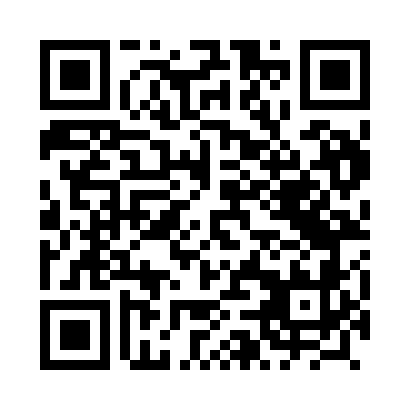 Prayer times for Bialkowo, PolandMon 1 Apr 2024 - Tue 30 Apr 2024High Latitude Method: Angle Based RulePrayer Calculation Method: Muslim World LeagueAsar Calculation Method: HanafiPrayer times provided by https://www.salahtimes.comDateDayFajrSunriseDhuhrAsrMaghribIsha1Mon4:126:1712:475:147:199:162Tue4:096:1412:475:157:219:183Wed4:066:1212:475:167:239:214Thu4:036:0912:465:187:259:235Fri4:006:0712:465:197:269:256Sat3:576:0512:465:207:289:287Sun3:546:0212:465:217:309:318Mon3:516:0012:455:237:329:339Tue3:475:5812:455:247:349:3610Wed3:445:5512:455:257:359:3811Thu3:415:5312:455:277:379:4112Fri3:375:5112:445:287:399:4413Sat3:345:4812:445:297:419:4614Sun3:315:4612:445:307:439:4915Mon3:275:4412:445:317:449:5216Tue3:245:4212:435:337:469:5517Wed3:205:3912:435:347:489:5818Thu3:175:3712:435:357:5010:0119Fri3:135:3512:435:367:5210:0320Sat3:105:3312:425:377:5310:0621Sun3:065:3012:425:387:5510:1022Mon3:025:2812:425:407:5710:1323Tue2:595:2612:425:417:5910:1624Wed2:555:2412:425:428:0010:1925Thu2:515:2212:425:438:0210:2226Fri2:475:2012:415:448:0410:2627Sat2:435:1812:415:458:0610:2928Sun2:395:1612:415:468:0810:3229Mon2:355:1412:415:488:0910:3630Tue2:315:1112:415:498:1110:39